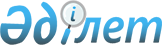 О назначении Келимбетова К.Н. Министром экономики и бюджетного планирования Республики КазахстанУказ Президента Республики Казахстан от 28 августа 2002 года N 934     Назначить Келимбетова Кайрата Нематовича Министром экономики и бюджетного планирования Республики Казахстан.     Президент     Республики Казахстан  (Специалисты: Абрамова Т.М.,              Склярова И.В.)     
					© 2012. РГП на ПХВ «Институт законодательства и правовой информации Республики Казахстан» Министерства юстиции Республики Казахстан
				